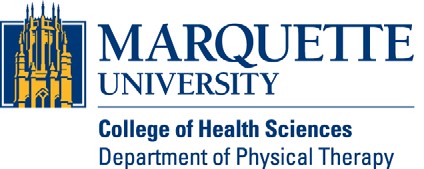 APTA  Clinical Instructor Education and Credentialing Program IMarch 9 and 10, 2020REGISTRATION –Commitment DEADLINE February 9, 2020 Registration will be limited to 40 participants.  Cancellation of registration after March 1 will be subject to $50 administrative fee. Name _______________________________________Address ______________________________________ ______________________________________ Facility ______________________________________ Phone (day)___________________________________            (evening) _______________________________ *E-mail______________________________________ Email will be used to send pre-course assignments.  These materials will be integrated into the course outcomes and assessment center. Credit card may be called into 414-288-3097 or emailed/mailed on this form Include – name on card, card #, billing address if different from above, expiration and Code on card.    Card #___________________________________  APTA member # __________________________ Tuition:    APTA Member  	$215   APTA Non-member    $400 Tuition includes an APTA Course Manual and learning materials, continental breakfast, morning and afternoon refreshments and lunch. Registration is not complete until forms are returned electronically.  No paper copies accepted.  Include ♦Registration Form ♦Dossier  - link on website – must by submitted electronically/typed and saved as word document (doc/or docx)Submit all items to:   Diane Slaughter; PT Department   Marquette University   Diane.slaughter@marquette.edu  Cancellation of registration after March 1 will be subject to $50 administrative fee. Checks may be mailed to PO Box 1881 Milwaukee, WI 53201 Expiration date____________Code______ Name on card___________________ 